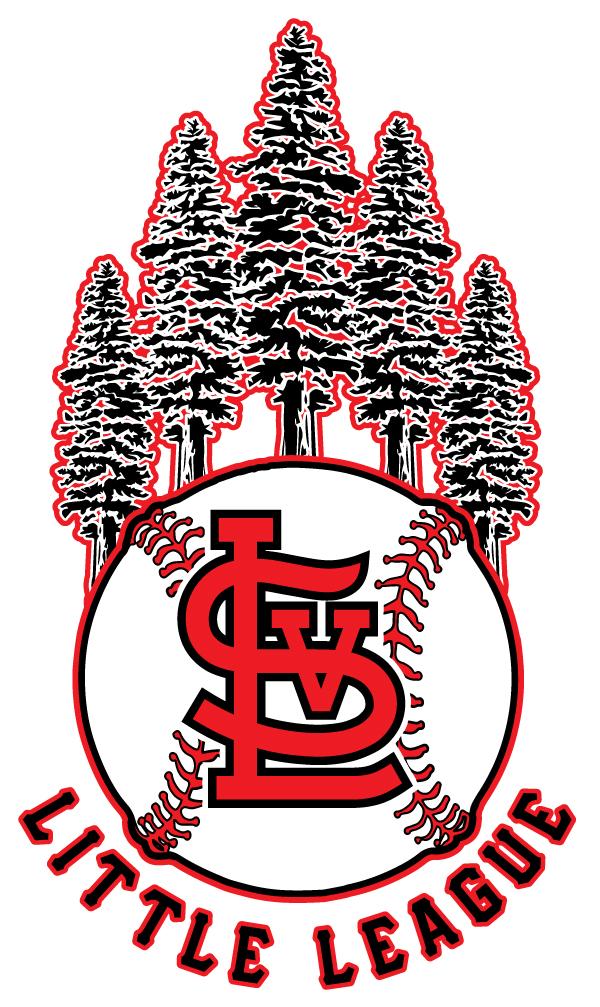 SLV LITTLE LEAGUE BOARD MEETING MINUTES2/3/2022Mark Ramsey, Tyson Durm, Ben Rooks, Juan Hernandez, Mike Onafalo, Heidi Carter,  Jared Carter, Katrina, Erik Nelson, Peggy Weisse, Juan Hernandez, Ben Rooks, Brienne Jordan, Sean Murawsky, Randy Shuayato Call to OrderReview of Agenda Roll CallApproval of minutes-1/27Motion to Approve (EN), Second (JC), All in Favor: Unanimous Add Group Text HereBoard Member UpdateNeed 3rd snack shack personTreasurer ReportTreasurer not presentMark will order First Aid Kits and ice packsMotion to allocate $1000 from budget to JV field improvementsMotion:MO Second: RS All in Favor: Unanimous District 39 UpdateErik Nelson Umpire update:Sunday February 20th Umpire ClinicNeed to schedule field 10-1Umpire Zoom Meetings:(Will add once I watch recording)Umpire Pay Structure:First Year: $30Second Year: $35Three +/ Majors: $40Facility Project/Field UpdateCounty FieldsOpen, but they have first priority on maintenance.Schedule will be out later this weekWill include guidelines on being good stewards of the county fields JV FieldIf HS is out there, we are NOT. Sean will prep dugouts FridayMorgan is donating materials for dugout improvementsField Day February 5, 2022Snack shack and dugout refreshSpring Season:  Registration Update (Mike Onalfo)Kids added/registration closedRoster/Draft Update (Tyson Durm/Mike Onalfo)Majors-AA rosters posted on sitePlayer PoolPlayers will sign up for a pool within their division, with the exception of Majors players who can play 50/70Coaching Update New Coaches-AA-Robert ZamoraPreviously voted in, no approval neededSTILL NEED AN A BALL COACHBig Al resourcesDivision Reps reach out and check in with coachesCoaches Meeting/Binders (Tyson)-Feb 5th 11amLocal Rule: T- Rule Tyson will discuss with AA coachesEquipment Update (Randy)Bring to Field Day on Saturday50/70/Majors/AAA/AA Handed outA and T-ball: Put together ASAP, hopefully by SundayCPR/First Aid TrainingHeidi sent a link that Mark will send out in an email. Fundraising UpdateHome Run Derby April 24th 11-3pm 3PM: Prize WinnersMedal winners at the end of each divisionGoal: $18kAvg. $65 raised per playerTeam Parent Meeting:Charise will check on availability of multi-purpose roomUniform Update (Charise)Sponsors still needed Opening DaySunday March 6PicturesNeed scheduleProgram planningYoungest & Oldest KiddosUpdate on Cash Ebright DedicationSign Quote (Action Item)CBPESean and Mark finalizing ScheduleAdjournment